Class 1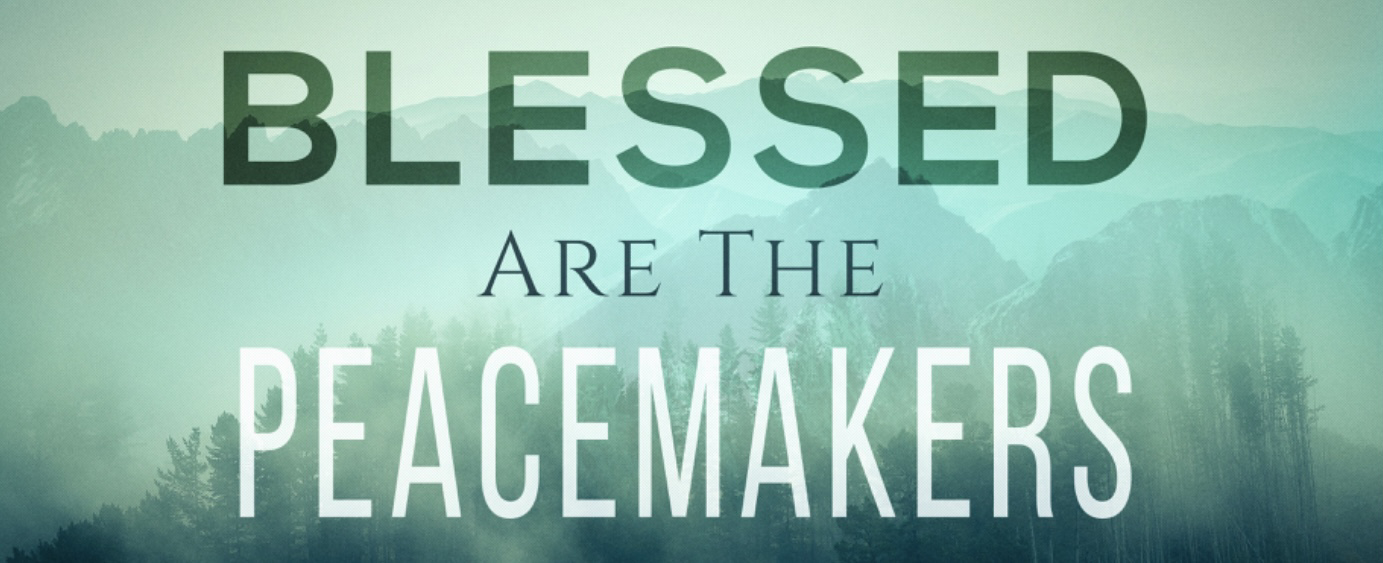 Danger and OpportunityYou may have heard before about the Japanese word for CrisisThey don’t really have a word for CrisisWhat they do is combine two words together to express the same emotion SLIDE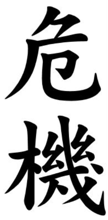 Danger and Opportunity When you are in a time of Crisis, there certainly can be a lot of Danger involved AND it’s also a time full of great Opportunity if you safely navigate the DangersSLIDEThis weekend we are going to talk about ConflictHow to handle Conflict when it comes up in our livesI think it’s healthy for us to look at Conflict in the context of this Japanese wordSure, there is often plenty of Danger of sinning when Conflict arisesSLIDEBut Conflict is also an Opportunity for us to GROW!A chance for us to become more like our Lord JesusSLIDEAn Opportunity for us to become PeacemakersDifferent people treat conflict differentlyTo some, conflict is a hazard that threatens to sweep them off their feet and leaves 	them bruised and hurtingTo others, it is an obstacle that they should conquer quickly and firmly, regardless of 	the consequencesBut some people have learned that conflict is an opportunity to solve common 	problems in a way that honors God and offers benefits to those involvedThis latter view can transform the way you respond to conflict and transform you as a 	person and as a follower of JesusSLIDEThere are three basic ways that people respond to conflictThese responses may be arranged on a curve that resembles a hill	(This chart was created by Ken Sande, the author of the book Peacemaker)You may have heard of the term, “Fight or Flight”We’re talking about those, but more importantly about the third choice:To make things rightSLIDEOn the left slope of the hill, we find the Flight responses to conflict The Escape responsesWe’ll call these Peace FakingSLIDEOn the right side are the Fight responsesThe Attack responsesWe’ll call these Peace BreakingSLIDEAnd in the center, we find the Peace Making responses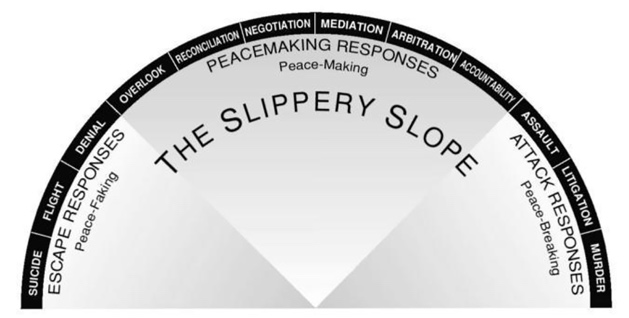 Imagine that this hill is covered with ice, if you go too far to the left or the right, you 	can lose your footing and slide down the slopeSimilarly, when you experience conflict, it is easy to become defensive or antagonisticBoth responses make matters worse and can lead to more extreme reactionsIf you want to stay on top of this slippery slope, you need to do two things to beginSLIDEFirst, ask God to help you resist your natural inclination to escape or attack when 	faced with conflictSLIDESecond, ask Him to help you develop the love of Jesus in your heart by resolving the 	conflictSLIDEThe three responses found on the left side of the slippery slope are the escape 	responses – Which we are calling Peace FakingPeople tend to use these responses when they are more interested in avoiding a 	conflict than in resolving itThis is where I tend to liveThis attitude is common within the Ecclesia, because many Brethren believe that all 	conflict is wrongThinking that it’s Christ-like for us always to agree people like me usually do one of 	three 	things to escape from conflictSLIDEDenial. One way to escape from a conflict is to pretend that it does not existOr, if we cannot deny that the problem exists, we simply refuse to do what should be 	done to resolve a conflict properlyThese responses bring only temporary relief and usually make matters worseHere’s a classic example:SLIDEGenesis 16:1-6	1)	Now Sarai, Abram’s wife, had borne him no children. She had a female 		Egyptian servant whose name was Hagar.	2)	And Sarai said to Abram, “Behold now, the LORD has prevented me from 		bearing children. Go in to my servant; it may be that I shall obtain children 			by her.” And Abram listened to the voice of Sarai.	3)	So, after Abram had lived ten years in the land of Canaan, Sarai, Abram’s 		wife, took Hagar the Egyptian, her servant, and gave her to Abram her 			husband as a wife.	4)	And he went in to Hagar, and she conceived. And when she saw that she 		had conceived, she looked with contempt on her mistress.	5)	And Sarai said to Abram, “May the wrong done to me be on you! I gave my 		servant to your embrace, and when she saw that she had conceived, she 			looked on me with contempt. May the LORD judge between you and me!”	6)	But Abram said to Sarai, “Behold, your servant is in your power; do to 		her as you please.” …I’m thinking that after that, Abraham wished he had dealt with it instead of just kicking 	the can further down the roadSLIDEFlight. Another way to escape from a conflict is to run awayThis may include leaving the house, ending a friendship, quitting a job, filing for 	divorce, or changing EcclesiasIn most cases, running away only postpones a proper solution to a problemLet’s continue reading in Genesis 16SLIDEGenesis 16:6-8	6)	…Then Sarai dealt harshly with her, and she fled from her.	7)	The angel of the LORD found her by a spring of water in the wilderness, 		the spring on the way to Shur.	8)	And he said, “Hagar, servant of Sarai, where have you come from and 		where are you going?” She said, “I am fleeing from my mistress Sarai.”There may be times when it is appropriate to respectfully withdraw from a confusing or 	emotional situation temporarily to calm down, organize your thoughts, and pray Flight may also be a legitimate response in seriously threatening circumstances, such 	as cases of physical or sexual abuse (Think of the times that Saul wanted to kill 	David, and David simply fled.)SLIDESuicide. At the farthest extreme is when people lose all hope of resolving a conflict, 	they may seek to escape the situation (or make a desperate cry for help) by 	attempting to take their own livesSLIDESuicide is never the right way to deal with conflictSLIDEThe three responses found on the right side of the slippery slope are the attack 	responses – Which we are calling Peace BreakingThese responses are used by people who are more interested in winning a conflict 	than in preserving a relationshipThis attitude is seen in people who view conflict as a chance to assert their rights, to 	control others, or to take advantage of their situationSLIDEAssault. Some people try to overcome an opponent by using various forms of force 	or intimidation, such as verbal attacks (including gossip and slander), physical 	violence, or efforts to damage a person financially or professionallyA good example of this is found in Acts 6:SLIDEActs 6:8-14	8)	And Stephen, full of grace and power, was doing great wonders and signs 		among the people.	9)	Then some of those who belonged to the synagogue of the Freedmen (as it 		was called), and of the Cyrenians, and of the Alexandrians, and of those 			from Cilicia and Asia, rose up and disputed with Stephen.	10)	But they could not withstand the wisdom and the Spirit with which he was 			speaking.	11)	Then they secretly instigated men who said, “We have heard him speak 			blasphemous words against Moses and God.”	12)	And they stirred up the people and the elders and the scribes, and 		they 	came upon him and seized him and brought him before the council,	13)	and they set up false witnesses who said, “This man never ceases to speak 		words against this holy place and the law,	14)	for we have heard him say that this Jesus of Nazareth will destroy this 			place and will change the customs that Moses delivered to us.”This is like a perfect example of doctrinal differences actually rising to the level of 	assault!SLIDELitigation. Another way to force people to bend to our will is to take them to courtYou’re all probably aware of 1st Corinthians 6 where Paul advises against going to 	court, so we’ll save time and not quote that…SLIDEMurder. The extreme on this side is when people may be so desperate to win a 	dispute that they will try to kill those who oppose themThe perfect example we gave earlier of how Stephen was treated ends with him 	being dragged out of the city and stoned to deathWhile most of us would not actually kill someone, we shouldn’t forget what we read in 	Matthew 5:SLIDEMatthew 5:21-22	21)	“You have heard that it was said to those of old, ‘You shall not murder; and 		whoever murders will be liable to judgment.’	22)	But I say to you that everyone who is angry with his brother will be 		liable to judgment; whoever insults his brother will be liable to the council; 		and whoever says, ‘You fool!’ will be liable to the hell of fire.SLIDEIn the middle of the chart are the Peacemaking ResponsesThe six responses found on the top portion of the slippery slope are what we will talk 	about this weekendThese responses are commanded by God and work toward solutions to conflictDid you notice that as you slide down the slope the responses get more and more 	extreme?That is how Conflict is!As it continues and intensifies you tend to bring out the extremes in peopleDid you also notice that the responses go from being private to being more public?When we fail to resolve a conflict through a private response, then more people have 	to get involved (Think of the process suggested in Matthew 18)Let’s begin our discussion on Conflict Resolution by defining what a Conflict isSLIDEConflict is a difference in opinion or purpose that frustrates someone's goals or 	desiresThis is a pretty broad definition so that it can include variations in taste, such as one 	spouse wanting to vacation in the mountains while the other prefers the beach, 	as well as hostile arguments, such as fights, quarrels, lawsuits, or church 	divisionsThere are four primary causes of conflict:SLIDE1) Misunderstandings resulting from poor communicationRemember in Joshua when Reuben, Gad and Manasseh built an altar on the other 	side of the Jordan?They almost went to war over a misunderstanding!SLIDE2) Differences in values, goals, gifts, calling, priorities, expectations, interests, or 	opinions can also lead to conflict
SLIDEActs 15:36-39	36)	And after some days Paul said to Barnabas, “Let us return and visit the 		brothers in every city where we proclaimed the word of the Lord, and see 			how they are.”	37)	Now Barnabas wanted to take with them John called Mark.	38)	But Paul thought best not to take with them one who had withdrawn 		from them in Pamphylia and had not gone with them to the work.	39)	And there arose a sharp disagreement, so that they separated from each 		other. Barnabas took Mark with him and sailed away to CyprusSLIDE3) Competition over limited resources, such as time or money, is a frequent source 	of disputes in families, churches, and businessesA classic example was when Abraham and Lot had such large herds that the land 	couldn’t support the both of them and there was conflict between the herdsmenSLIDE4) Sin - Sinful attitudes and habits that lead to sinful words and actionsSLIDEJames 4:1-3	1)	What causes quarrels and what causes fights among you? Is it not this, 		that your passions are at war within you?	2)	You desire and do not have, so you murder. You covet and cannot obtain, 		so you fight and quarrel. You do not have, because you do not ask.	3)	You ask and do not receive, because you ask wrongly, to spend it on your 			passions.SLIDEI want to be clear… SLIDEConflict is not always SinfulIt’s just a fact of lifeWe are all created as unique individuals with different opinions, convictions, desires, 	perspectives, and prioritiesThat is how God created us!Many of these differences are not inherently right or wrong; they are simply the result 	of God-given diversity and personal preferencesSLIDE1st Corinthians 12:21-27	21)	The eye cannot say to the hand, “I have no need of you,” nor again the 		head to the feet, “I have no need of you.”	22)	On the contrary, the parts of the body that seem to be weaker are 		indispensable,	23)	and on those parts of the body that we think less honorable we bestow the 		greater honor, and our unpresentable parts are treated with greater 				modesty,	24)	which our more presentable parts do not require. But God has so 		composed the body, giving greater honor to the part that lacked it,	25)	that there may be no division in the body, but that the members may 		have	the same care for one another.	26)	If one member suffers, all suffer together; if one member is honored, all 			rejoice together.	27)	Now you are the body of Christ and individually members of it.When handled properly, disagreements can stimulate productive dialogue, encourage 	creativity, promote helpful change, and generally make life more interestingSLIDEAnd HERE is one of the hardest things I’ll say all weekend:SLIDEAlthough we should seek Unity in our relationships, we should not demand 	Uniformity SLIDEI love the example of the building of the Temple in Jerusalem…Have you ever noticed that Egypt (which throughout the Bible is synonymous with 	sin) built with bricks?The sinful way of thinking is to break you down – smash you into little bits – and then 	pack you into a mold and form you and shape you so that you look exactly like 	everyone elseSLIDEWhy?Because it’s SO MUCH EASIER to build with bricks!Each one is exactly the same shape and size, and we can quickly and efficiently build 	an ugly boring wallSLIDEBut God builds with stonesRound ones, square ones, big ones, small ones, flat ones, long ones, skinny ones, fat 	ones – ALL DIFFERENT KINDS of stonesSure, it’s much harder!Sure, it takes a lot longer!Sure, it requires much more effort!But look at the result!Look at the beauty that you end up with!God appreciates and works with the differences of each one of us in order to build His 	EcclesiaHe doesn’t want to smash us down and remove the core of who we are so that He 	can fit us in some moldHe chose us for who we areHe has a plan and place for each one of us in His KingdomNow! That doesn’t mean that he wants us exactly as we are…There are some rough patches and a few knobs sticking out that He needs to work off 	so that we fit in nicely with those around usRemember, that the stonework was done “off premises” so that the noise and the 	mess was not on the Temple SiteThere are going to be some conflicts that God brings into your life to help shape you 	and form you into a better personHe doesn’t want all that noise and mess on the Temple SiteHe wants you to resolve these things quietly and peacefully in private, and not blow it 	up into a big issue for the whole Ecclesia to have to deal withBut He IS going to bring some conflict into your lifeConflict is neither an inconvenience nor an occasion to force our will on others, but 	rather an opportunity to demonstrate the love and power of God in our livesThis is what Paul told the Corinthians when legal and dietary disputes threatened to 	divide their Ecclesia:SLIDE1st Corinthians 10:31-33	31)	So, whether you eat or drink, or whatever you do, do all to the glory of 		God.  		32)	Give no offense to Jews or to Greeks or to the church of God, 	33)	just as I try to please everyone in everything I do, not seeking my own 		advantage, but that of many, that they may be saved.Look at conflict as an opportunity to glorify God, serve others, and grow to be more 	like ChristSLIDEWhen trying to peacefully resolve a conflict in the spirit of Christ, there are four things 	to rememberTry to remember these four things and the process will go a lot smootherYou might find it helpful to ask yourself four questions to help you rememberSLIDE1) Glorify GodAsk yourself: “How can I please and honor God in this conflict?”SLIDE2) Get the Log out of your own EyeAsk yourself: “How can I demonstrate a Christ-like spirit by taking responsibility for my 	contribution to this conflict?”SLIDE3) Gently RestoreAsk yourself: “How can I lovingly serve others by helping them take responsibility for 	their contribution to this conflict?”SLIDE4) Go and Be Reconciled Ask yourself: “How can I demonstrate the forgiveness of God and encourage a 	reasonable resolution to this conflict?”Ask yourself those four questions as you are driving to the meeting and the meeting 	will turn out a lot better than you expectedWe need to have a goal of living at peace with each otherWe talk about words like Fellowship and Unity, but I think in the back of our minds 	we’re really just thinking about potlucks and the Breaking of BreadOur goal should be to live at peaceSLIDE1) God is PeacePeace is part of God’s CharacterGod is often defined by His CharacterDid you ever notice that God is frequently referred to as “The God of Peace”?SLIDE1st Corinthians 13:11	11)	Finally, brothers, rejoice. Aim for restoration, comfort one another, agree 			with one another, live in peace; and the God of love and peace will be 		with you.SLIDE2) God Blesses us with PeaceOne of the blessings that God gives to those who follow Him is PeaceHere is one of the famous blessings from God in Numbers 6SLIDENumbers 6:24-26	24)	The LORD bless you and keep you;  	25)	the LORD make his face to shine upon you and be gracious to you;  	26)	the LORD lift up his countenance upon you and give you peace.SLIDE3) God Commands us to Pursue PeaceGod repeatedly instructs his people to seek PeaceSLIDEPsalm 34:14	14)	Turn away from evil and do good; seek peace and pursue it.God offers us three different levels of PeaceThe tricky part is that these three levels are connectedMany people don’t really care about God or even about others, but they still want 	peace within themselvesAs we’ll see, it’s impossible to know real peace unless you pursue peace with God first 	and also with the people in your lifeSLIDEPeace with God does not come automaticallyAll of us have sinned and alienated ourselves from GodThrough the sacrifice of His son, God has made it possible for us to have peace with 	HimSLIDERomans 5:1-2	1)	Therefore, since we have been justified by faith, we have peace with God 		through our Lord Jesus Christ. 	2)	Through him we have also obtained access by faith into this grace in which 		we stand, and we rejoice in hope of the glory of God.Believing in Jesus means more than being baptized, going to meeting, or trying to be a 	good personBelieving in Jesus involves admitting that you are a sinner and acknowledging that 	there is no way you can earn God’s approval by your worksSLIDEEphesians 2:8-9	8)	For by grace you have been saved through faith. And this is not your own 		doing; it is the gift of God,	9)	not a result of works, so that no one may boast.As you believe in Jesus, accept God’s gracious gift of salvation, and draw closer to 	God through the study of His Word, the privilege of prayer, and the fellowship of 	this Ecclesia, THEN His peace begins to fill every part of your lifeSLIDEPeace with OthersThis peace, which is often referred to as “Unity” is not simply the absence of conflictUnity is the presence of genuine harmony, understanding and goodwillThis peace is the direct result of obeying the 2nd Commandment – Love your neighbor 	as yourselfOur study this weekend is all about Unity – It’s all about showing us how to pursue 	peace with others when conflict disrupts our relationshipsSLIDEPeace with YourselfInternal peace is a sense of contentment, tranquility, order, rest and securityInternal peace alludes most peopleEven if you do experience it, you probably won’t experience it all the timeThe reason that this kind of peace is hard to attain is because it’s really not through our 	own efforts that we attain itPeace is a gift from GodPeace is a by-product of RighteousnessSLIDEIsaiah 32:17	17)	And the effect of righteousness will be peace, and the result of 		righteousness, quietness and trust forever.It kind of feels like God has made it clear, but He hasn’t made it easyMost people want peace in their livesBut the process is not that easyIt involves making Peace with God and then obeying his command to live at peace with 	others… THEN you get the peaceful life that you wantSLIDELiving a peaceful life actually requires quite a bit of effortIt is NOT the DEFAULT position for human beingsBy default, we are sinful beings, and therefore our lives are full of conflictIt requires some effort on our part to live righteous lives and thereby remove conflict 	from our livesSLIDEWhat is the Enemy of Peace?What is it that keeps Peace from us?Our own sinfulness is our greatest enemy against peace in our livesOur natural inclination is to look out for ourselves, and we often hurt others in the 	processIf we see others people as our adversaries and focus our attacks on them, we will 	never really deal with the root cause of problemsWe have to look in the mirror to see our adversary, not out the window!SLIDEWe need to strive to live at peace with each otherEvery one of the letters in the New Testament contains a call to live at peace with each 	other - Ephesians 4 is a great exampleSLIDEEphesians 4:1-3	1)	I therefore, a prisoner for the Lord, urge you to walk in a manner worthy of 		the calling to which you have been called,	2)	with all humility and gentleness, with patience, bearing with one another in 		love,	3)	eager to maintain the unity of the Spirit in the bond of peace.EAGER to maintain the unity of the SpiritDoes that describe us well?Or do we begrudgingly attempt to maintain unity in our relationships?The next few verses after this one are some of the most beautiful verses on this topic SLIDEEphesians 4:4-7	4)	There is one body and one Spirit—just as you were called to the one hope 		that belongs to your call— 	5)	one Lord, one faith, one baptism,	6)	one God and Father of all, who is over all and through all and in all.	7)	But grace was given to each one of us according to the measure of Christ’s 		gift.This is a core concept that keeps coming up over and over: There is ONE BodyIf you are getting so upset about the color of the carpeting that you are thinking about 	taking a stand and moving out and forming your own Ecclesia… Then you need 	to take a deep breath and reread this verseOne, Lord, One Faith, One Baptism – ONE Body!I always found it weird that these wonderful verses are followed by some very strange 	versesSLIDEEphesians 4:8-10	8)	Therefore it says, “When he ascended on high he led a host of captives, 		and he gave gifts to men.”	9)	(In saying, “He ascended,” what does it mean but that he had also 		descended into the lower regions, the earth?	10)	He who descended is the one who also ascended far above all the 		heavens, that he might fill all things.)I can’t really explain these verses, but it makes me think that it’s saying that Christ 	went to any length, and wants us to go to any length, for the sake of Unity in the 	bodyI do love the next few verses though, as they really reinforce the idea that although we 	are called to Unity, we are not supposed to seek UniformitySLIDEEphesians 4:11-13	11)	And he gave the apostles, the prophets, the evangelists, the shepherds 		and teachers,	12)	to equip the saints for the work of ministry, for building up the body of 		Christ,	13)	until we all attain to the unity of the faith and of the knowledge of the Son 		of God, to mature manhood, to the measure of the stature of the fullness of 			ChristThis is hard for us to doThe natural, human reaction is to expect that the other person should think like youThey are currently thinking in a different, obviously wrong way, and you want them to 	changeYou feel that if we are going to have Unity we have to think alikeYou want them to changeYou want them to be just like you“If everyone was just like me then we would have Unity”You are an ear, and you want them all to be ears!“If the whole body were an ear, where would be the sense of smell?”The lesson of the different parts of the body is that even though we are supposed to 	live together in Unity, there will never be UniformityThe other parts of the body will never look like you, act like you, talk like you, or even 	fulfill the same roles in the body that you doThey actually COULDN’T BE ANY DIFFERENTThat is the lesson of Unity that is hard to swallowSLIDEYou are called to be UNITED as ONE in the love of Jesus Christ with people who 	couldn’t be any different from youTHAT is why this process is so hardBecause you know how God is going act…You know what He is going to doIn order to make you grow, He is going to bring into your life some people that He 	knows are going to be very hard for you acceptPeople who He knows are going to be very hard for you to live withHe is not going to make it easyHe wants you to grow, to change, to improve to be a better disciplePaul closes this chapter with some very clear and simple advice on how to live 	peaceably with othersSLIDEEphesians 4:32	32)	Be kind to one another, tenderhearted, forgiving one another, as God in 		Christ forgave youSLIDE